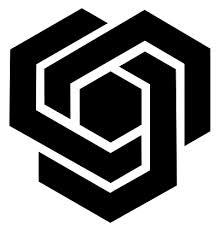                      Технически Университет – СофияКурсова работапо дисциплината Програмни езициГр. София							          Изготвил: Константин Иванов Дата: 21.01.2014 г.Да се дефинира клас банкова сметка с член - данни: уникален код (буква и 5 цифри); име на притежателя (указател към символен низ); динамични масиви от внесени и изтеглени суми.Конструктор, деструктор, предефиниране на операция << за извеждане на данни.Данните да се съхраняват във файл.Съставете програма, която:1.	Създава файл от обекти – банкови сметки.2.	Извежда имената на притежателите на повече от една банкови сметки, подредени по азбучен ред.3.	Извежда разликите от внесени и изтеглени суми.4.	Записва в нов файл информацията за сметките, за които внесените и изтеглени суми са еднакви.#include <cstdlib>#include <iostream>#include <list>#include <fstream>#include <string>#include <vector>using namespace std;class bank_account {private:     char* code_;   char* holder_name_;   vector<double> commitments_;    vector<double> withdraws_;public:       bank_account() {      code_ = "";      holder_name_ = "";   }      bank_account(char* code, char* holder_name) {      code_ = code;      holder_name_ = holder_name;   }          ~bank_account() {     commitments_.clear();       withdraws_.clear();   }   void setCode(char* code) {      code_ = code;   }   void setHolderName(char* holder) {      holder_name_ = holder;   }   char* getCode() {      return code_;   }   char* getHolderName() {      return holder_name_;   }   void submit(double money) {      if(money > 0) {        commitments_.push_back(money);        }   }   void withdraw(double money) {      if(money > 0) {         withdraws_.push_back(money);        }   }   vector<double> getCommitments() {      return commitments_;   }   vector<double> getWithdraws() {      return withdraws_;   }   friend ostream& operator<<(ostream &out, const bank_account &b) // its friendly so that it can access the private variables   {      out << "(";      out << b.code_;      out << ")(";      out << b.holder_name_;      out << ")";      out << "(";      for (vector<double>::const_iterator i = b.commitments_.begin(); i != b.commitments_.end(); ++i) {         out << *i << " ";      }      out << ")";      out << "(";      for (vector<double>::const_iterator i = b.withdraws_.begin(); i != b.withdraws_.end(); ++i) {         out << *i << " ";      }      out << ");";      out << endl;      return out;   }};int main(int argc, char *argv[]){   vector<bank_account> accounts;   bank_account a("L23456", "Petko Petkov");   a.submit(20);   a.submit(20);   a.submit(5);   a.withdraw(40);   a.submit(50);   a.withdraw(55);   bank_account b("L12345", "Ivan Ivanov");   b.submit(10);   b.submit(20);   b.submit(50);   b.withdraw(5);   bank_account c("L03456", "Pesho Petkov");   c.submit(10);   c.submit(20);   c.submit(500);   c.withdraw(100);   bank_account d("L00456", "Petko Petkov");   d.submit(20);   d.submit(20);   d.submit(5);   d.withdraw(10);   d.submit(50);   bank_account e("L00456", "Ivan Ivanov");   e.submit(20);   e.submit(20);   e.submit(5);   e.withdraw(10);   e.submit(50);   accounts.push_back(a);   accounts.push_back(b);   accounts.push_back(c);   accounts.push_back(d);   accounts.push_back(e);   vector<bank_account> v = accounts;   // ************* създава файл с банкови сметки **********************************   ofstream out("bank accounts.txt");   for (vector<bank_account>::const_iterator ci = accounts.begin(); ci != accounts.end(); ++ci) {      bank_account b = *ci;      out << b;   }   out.close();   // ***************************************************************************   // ***** Извежда имената на картодържателите на повече от една сметка **************   vector<char*> h;   for (vector<bank_account>::const_iterator ci = accounts.begin(); ci != accounts.end(); ++ci) {      bank_account b = *ci;      h.push_back(b.getHolderName());   }   for(unsigned i = 0; i < h.size()-1; i++) {      for(unsigned j = i+1; j < h.size(); j++) {         if(strcmp(h.at(i), h.at(j))>0) {            char* tmp = h.at(i);            h.at(i) = h.at(j);            h.at(j) = tmp;         }      }     }   for(unsigned i = 0; i < h.size()-1; i++) {      for(unsigned j = i+1; j < h.size(); j++) {         if(strcmp(h.at(i), h.at(j))==0) {            cout << h.at(i) << endl;           }      }     }   //****************************************************************************   // ***** Извежда разликата от внесени и изтеглени суми по всяка сметка***************   for(unsigned j = 0; j < v.size(); j++) {      bank_account b = v.at(j);      double sum = 0;      for(unsigned i = 0; i < b.getCommitments().size(); i++) {         sum += b.getCommitments().at(i);      }      for(unsigned i = 0; i < b.getWithdraws().size(); i++) {         sum -= b.getWithdraws().at(i);      }       cout << b.getCode() << " " << b.getHolderName() << " has " << sum << endl;   }     // ***************************************************************************   // **** Записва в нов файл информацията за сметките който имат еднакви внесени ******   // **** и изтеглени суми ********************************************************   ofstream out1("null.txt");   for(unsigned j = 0; j < v.size(); j++) {     bank_account b = v.at(j);     double sum = 0;     for(unsigned i = 0; i < b.getCommitments().size(); i++) {        sum += b.getCommitments().at(i);     }     for(unsigned i = 0; i < b.getWithdraws().size(); i++) {        sum -= b.getWithdraws().at(i);     }      if(sum == 0)      out1 << b;    }     out1.close();   // ***************************************************************************   system("PAUSE");   return EXIT_SUCCESS;}